Мастер – класс «Развиваем сенсорику у детей раннего возраста посредством создания дидактических игр»Цель: способствовать повышению интереса педагогов к поиску интересных методов и технологий в работе с детьми по сенсорному развитию.Актуальность темы:Сенсорное воспитание - это целенаправленный процесс развития ощущений, восприятия, чувств.Основой сенсорного воспитания являются анализаторы, органы чувств: глаза, уши, нос, язык, тело (кожа), тактильные анализаторы (руки). Они обладают природными способностями определять: глаза (цвет, форму, величину, пространственные отношения); ухо (звуки); нос (запахи); язык (вкус); тело (внешние качества предмета и температуру, временные отношения).Главными задачами сенсорного воспитания являются:Научить ребёнка наблюдать, рассматривать, прислушиваться, внимательно изучать окружающий мир, через собственный опыт, пример воспитателя и родителей.Научить ребёнка обследовать предметы.Формировать у детей умения использовать свои сенсорные навыки в разных видах деятельности.Игра «Цветные резинки».Цель игры: Подобрать к резиночкам заколки нужного цвета, закрепив их на резинку.Задачи:Узнавать и называть цвет.Подбирать предметы по цвету.Развивать и координировать цветовое восприятие путем соотнесения резинок и заколок.Развивать мелкую моторику рук.Формировать развитие движения сжимания и разжимания кончиков пальцев рук.Материалы:Фетр размер 15 /21 смЦветные резинки (желтые , красные , синие , зеленые)Цветные заколки-крабики (желтые , красные , синие , зеленые)Цветные нитки (желтые , красные , синие , зеленые)ИголкиХод работы (изготовление):Нашиваем на фетр резинки разных цветов.Ход игры:Предлагаю подобрать к каждой резинке заколку такого же цвета.ЗаключениеЯ надеюсь, что мой опыт поможет Вам в Вашей работе. Хочу пожелать Вам творческих успехов.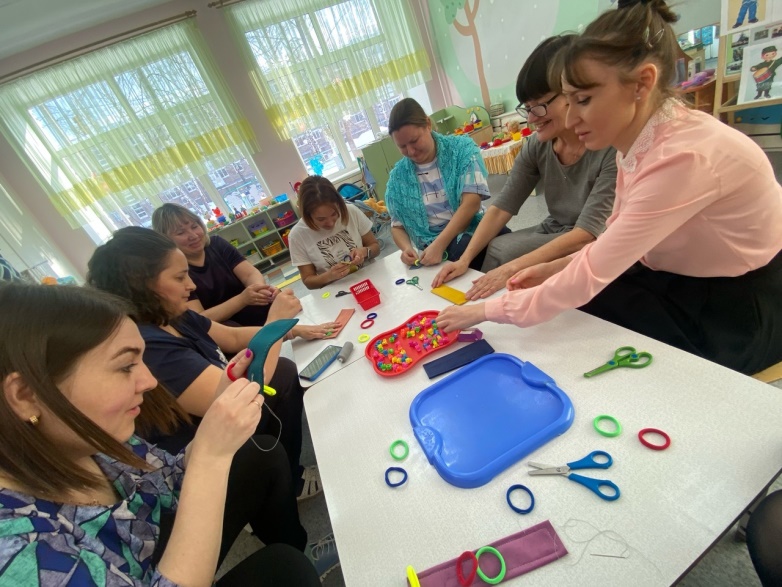 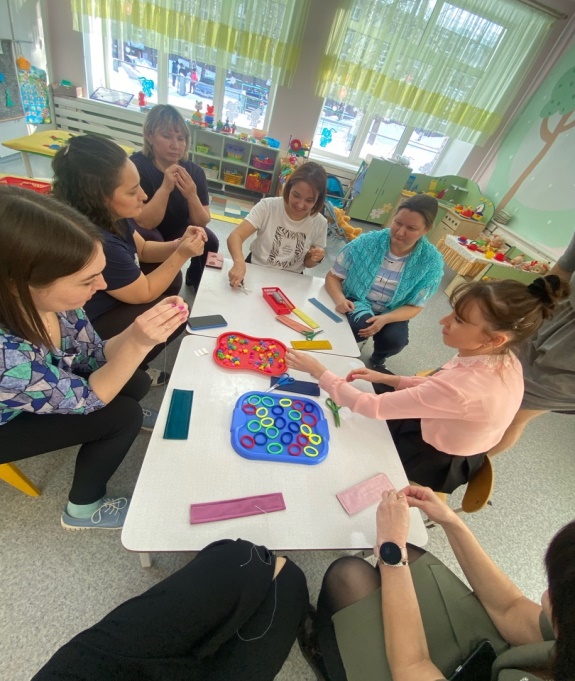 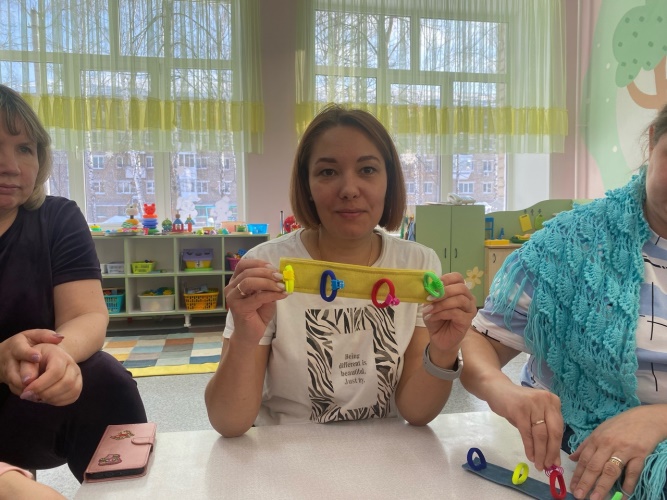 